The Lake Elkhorn Walk, Bike, and Run May 21st – 7:30 a.m. – 10:00 a.m. Kick off prayer at 7:30 a.m. at Dockside.  If you miss the kick-off prayer, we will see you on the trail. Relax, walk, smile, wave, and take pictures.  We will be walking through 10:00 a.m., but feel free to stay for as long as you would like. Enjoy!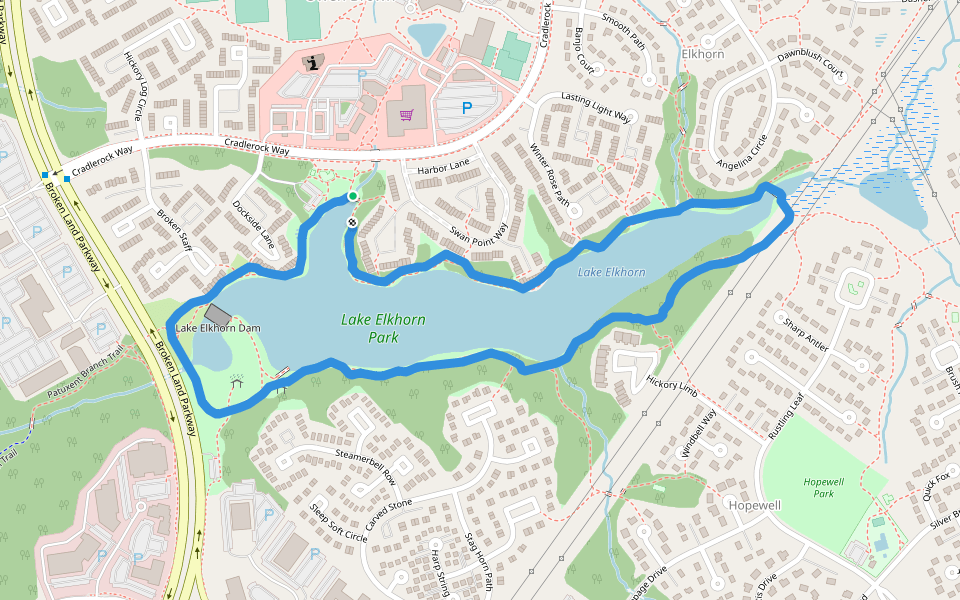 Parking Area One 				Parking Area Two 			Kick-Off Prayer 